טופס ריכוז חשבוניות/ קבלות לפרויקט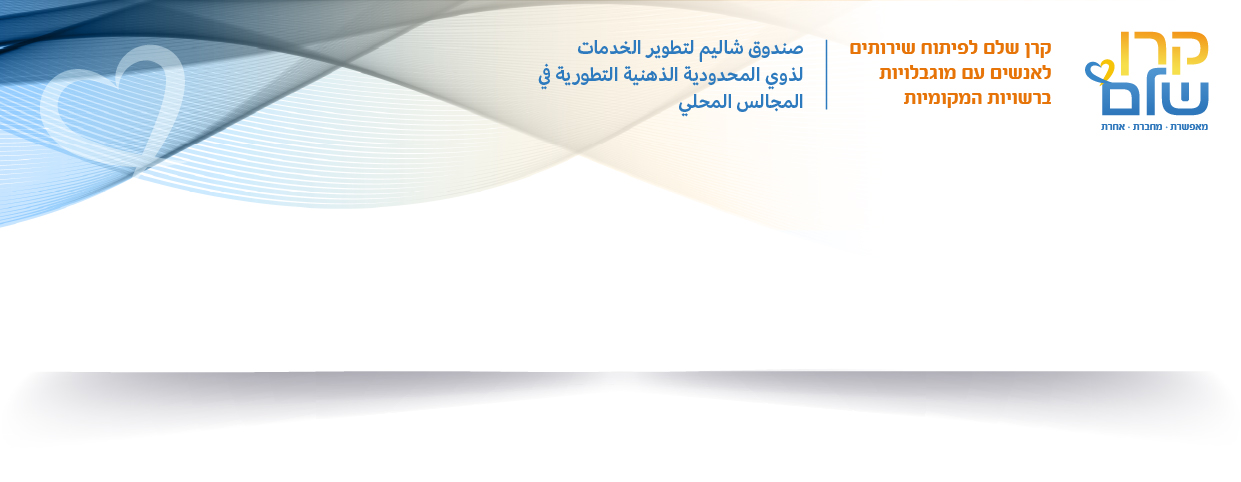 שם הרשות                                                    שם המסגרת            שם הפרויקט                                                מס' הפרויקט :           יש לסכום את ההוצאות, כולל מע"מ. ניתן להוסיף לגרוע שורות בהתאם.יש להחתים רו"ח / גזבר הרשות.יש לסרוק את כל החשבוניות/ קבלות ולשלוח אותם, בצירוף טופס זה,                 למנהלנית תחום פיתוח פיזי - לימור שירי שולץ, בדוא"ל    limor@kshalem.org.ilחתימת רואה חשבון / גזבר הרשות המאשר את הנתונים המפורטים לעיל:שם ומשפחה                                              חתימה וחותמת           תפקיד                                                     תאריך                            תאריךמס' חשבוניתעבור עבודה/רכישהסכוםסה"כ